SCHOOL BOARD MEETING - FORWARD PLANNER 2022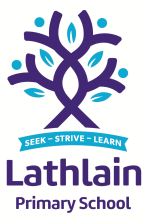 Indicative agenda items and cadence for key decisionsBOARD TASKS									ANNUAL MEETING SCHEDULETERM 1TERM 1TERM 2TERM 2Setting the sceneAnnual goals/focus areas for the Board for the coming year (policy review calendar, strategic focus)Surveying the communityAnalysis of satisfaction surveys – student, staff, parent satisfactionGovernance Review the Code of Conduct and Terms of ReferenceEstablish sub-committees, as requiredSchool Plan & 10 Year PlanOverview of progress towards performance targetsDiscuss and review strategic risks and treatment plansFunding Agreement for SchoolsReview the Funding Agreement for SchoolsFinancial ReportingUpdates on budget attached to the school planReview Board structureDiscussion composition, succession planning, community membership, terms of reference, review position of chairWelcome of New MembersWelcome and induction of new Board MembersSchool Plan & 10 Year PlanReview strategic directionsBranding and partnershipsDiscuss/develop opportunities for promoting the school and creating partnerships. Review Board page on websiteFinancial ReportingReview budget in relation to strategic directions of the school plan. Curriculum focusInput/education sessions for the Board on curriculum delivery and accessBoard and communityDiscuss updates on communications, quarterly Newsletter update, and opportunities to promote the schoolBoard and communityDiscuss updates on communications, quarterly Newsletter update, and opportunities to promote the schoolCall for NominationsDiscussion Principal making call for nominationsAnnual ReportEndorse the Annual Report for Lathlain PS (moved to Term 2 for 2022 only)TERM 3TERM 3TERM 4TERM 4Student performance dataOverview and analysis of relevant student performance data e.g., attendance, on-entryNotice of annual public meetingProvide community with 14 days’ notice. School Plan & 10 Year PlanOverview of progress towards performance targetsDiscuss and review strategic risks and treatment plansSchool self-assessmentUpdate on school self-assessment process, data analysis. Evaluate data against targets/milestones of the school plan e.g. NAPLAN, PAT, etc.Financial ReportingUpdates on budget attached to the school planAnnual reportDraft report for consideration and inputPreliminary budgetProjected school numbers, implications for planning, workforceReview of School PlanReview of year and recommendations for following yearContributions and Charges ApprovalReview and approve contributions and charges, items of personal use (book lists) and extra/optional componentsBudget planningUpdates on project student numbers and implications for planning and workforceNew FamiliesGreeting new families, kindy inductionsBoard self-reviewSelf-assessment of Board effectivenessBoard and communityDiscuss updates on communications, quarterly Newsletter update, and opportunities to promote the schoolBoard and communityDiscuss updates on communications, quarterly Newsletter update, and opportunities to promote the schoolSub-committee presentationsUpdates from sub-committees on current work and reviewing goalsBoard Chair ReportSummary of the Board’s achievements and decisions made throughout the yearRole/TaskAssignedSecretariateMeeting Agenda and NotificationMinutes and ActionsConnectSally StowersBronwyn BakerStrategic Priorities and Improvements2031 BlueprintBoard TrainingNew member inductionRegister of members, type and tenureMark WallaceRick WaltersCommunicationsQuarterly Newsletter UpdateSchool Board Website – content, minutes, etc.Annual Board Chair ReportAnnette MillerRick WaltersKerri AshworthCommunityAttending Assembly’s, Awards, Carnivals, etc.Representative at P&C MeetingsAlex KingSally Holle